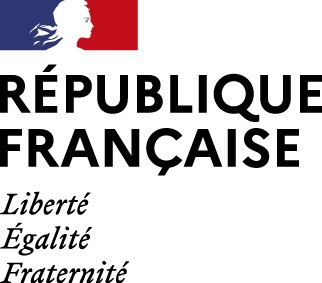 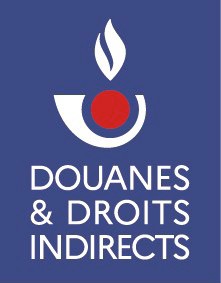 Navigation de plaisance hors espace Schengen (1)Préavis DOUANE – immigrationPort de : Barneville - Carteret	Choisir :Expéditeur :	Destinataires :Nom	bse-cherbourg@douane.finances.gouv.frPrénom	agence.portuaire.nord@manche.frmail téléphoneDate :	* Heure locale prévue (local time)Provenance  (from) :Destination (to) : Carteret	Caractéristique techniques du navire (technical characteristic of the ship) :* Equipage et passagers (crew list and passengers) (2) :* Déclarations (marchandises ou sommes titres et valeurs d'un montant supérieur ou égal à 10 000 euros ou en devises / goods or money, value greater than 10 000 euros or equivalent in foreign currencies.)Espace Schengen : Allemagne, Autriche, Belgique, Danemark, Espagne, Estonie, Finlande, France, Grèce, Hongrie, Islande, Islande, Italie, Lettonie,Liechtenstein, Lituanie, Luxembourg, Malte, Norvege, Pays-Bas, Pologne, Portugal, République Tchèque, Slovaquie, Slovènie, Suède, Suisse.La liste des passagers peut être annexée au présent document mais doit reprendre à minima les données du tableau. Faire mention de la présence de la liste dans le tableau « Equipage» . /The passenger list can be appended to this documentLongueur du navire (length)Longueur du navire (length)Pavillon (flag) :Pavillon (flag) :Nom du navire (name of the ship) :Nom du navire (name of the ship) :Nom du navire (name of the ship) :Nom du navire (name of the ship) :N° d’immatriculation du navire (registration number of the ship) :N° d’immatriculation du navire (registration number of the ship) :N° d’immatriculation du navire (registration number of the ship) :N° d’immatriculation du navire (registration number of the ship) :N° d’immatriculation du navire (registration number of the ship) :N° d’immatriculation du navire (registration number of the ship) :N° d’immatriculation du navire (registration number of the ship) :Nature du voyage :CommercialeCommerciale✔Privée (private)Privée (private)Nom(Surname)Prénom(given name)Date of birth(JJ/MM/AAAA)N° passportNationalityAdress(Town)